附件四：出行参考4.1 飞机和火车1）上海虹桥机场（约26公里）：1、虹桥1号航站楼3号口，轨交10号线（虹桥火车站方向）至虹桥火车站，D口出站，换乘公交嘉虹3线（安亭汽车站方向）至安亭地铁站，步行或共享单车骑行1.3公里到清枫花园酒店。全程约80分钟。2、乘出租车约30分钟，费用约85元。2）上海浦东机场（约80公里）：1.轨交2号线（徐泾东方向）至江苏路，换乘轨交11号线（花桥方向）至上海汽车城站，3号口出，步行或共享单车骑行1.3公里到清枫花园酒店。全程约150分钟。2、乘出租车约80分钟，费用约230元。3）上海虹桥火车站（约25公里）：1、公交嘉虹3线（安亭汽车站方向）至安亭地铁站，其余同上。2、乘出租车约25分钟，费用约70元。4）上海火车站（约35公里)：1、上海火车站2号口，乘轨交3号线（上海南站方向）至曹杨路，换乘轨交11号线（花桥方向）至上海汽车城站，其余同上。2、乘出租车约50分钟，费用约100元。4.2 自驾路线京沪高速安亭下道，行驶5公里左右到达。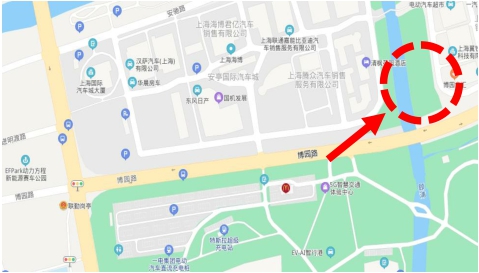 